EL CAMPO ISD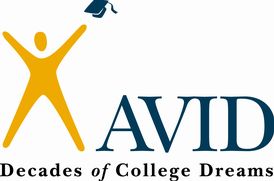 600 W. Norris ∙ El Campo, Texas 77437 ∙ 979-543-6341www.ecisd.orgAVID Tutor ApplicationName ________________________________________________	Date ___________________Address _______________________________________________________________________Phone number ____________________________		Email _________________________Days & Hours Available (check all that apply):Tuesday Hours available: ___________________Thursday Hours available: ___________________Are you able to travel between schools? 	YesNoHow did you find out about AVID tutoring?NewspaperECISD WebsiteFlyerOther: ________________________I affirm that all information provided in this application is true and accurate to the best of my knowledge._________________________________________________		Signature Return Application to Kimberly Couvillion at El Campo High SchoolEDUCATIONEDUCATIONEDUCATIONName of SchoolCity/StateGraduation Year WORK EXPERIENCEWORK EXPERIENCEWORK EXPERIENCEWORK EXPERIENCEList work experience beginning with the most recent years.List work experience beginning with the most recent years.List work experience beginning with the most recent years.List work experience beginning with the most recent years.Employer’s Name, Address and Phone numberJob TitleBeginning Date and Last Day WorkedReason for Leaving